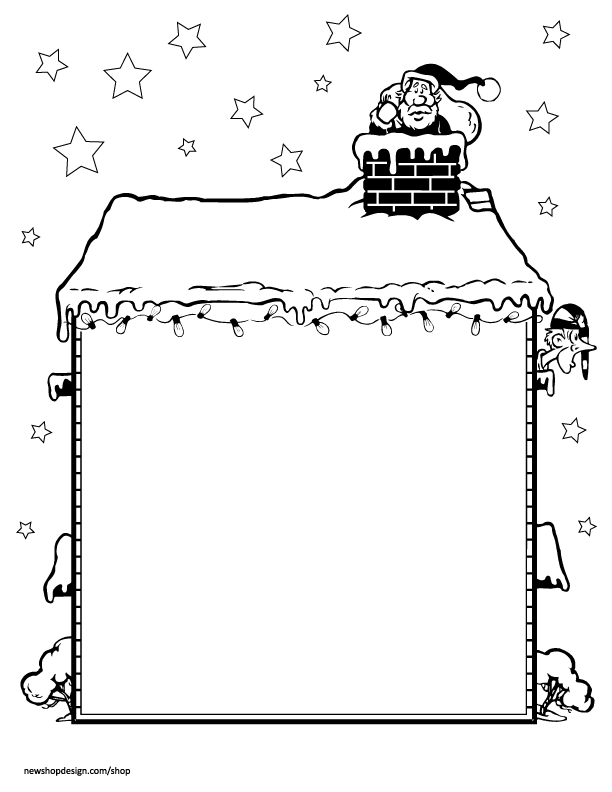                        ΚΟΛΛΕΓΙΟ ΑΘΗΝΩΝ                2α Τάξη            
                       ΔΗΜΟΤΙΚΟ
                       ΒΙΒΛΙΟΘΗΚΗ
                                            Ελληνικά Παραμύθια
            Βαρελλά, Αγγελική. To χατίρι του δράκου. Αθήνα: Μεταίχμιο, 2012.
          Zαφειρίου, Κώστας. Ο Αστέρης και το νεαρό αστέρι. Αθήνα: Καλέντης, 2012.
          Καραΐσκου, Χρυσάνθη. Η κυρά-Καλή και οι δώδεκα μήνες. Αθήνα: Διάπλαση, 2006.
          Κάργα, Βασιλική. Το βιβλίο που δεν ήθελε να διαβαστεί. Θεσσαλονίκη: Επόμενος             
               Σταθμός, 2008.     
          Κουτσιαρής, Βασίλης– Διακομανώλης, Γιάννης. Ένας απρόσμενος φίλος. 
               Πάτρα: Κόκκινη κλωστή δεμένη, 2012.     
          Μάγος, Κώστας. Ο Τζικιτζίκ, ο Κρικικρίκ και η παράξενη χορωδία του δάσους. 
               Αθήνα, Καλειδοσκόπιο, 2012.
          Μαντουβάλου, Σοφία. Το αρχοντόπουλο που έγινε πύργος. Αθήνα, Πατάκης, 2012. 
          Μανδηλαράς, Φίλιππος. Ιστορίες απ΄το περιβόλι των τεσσάρων εποχών. Αθήνα, 
               Πατάκης, 2012.
          Μουσιώνη, Λίνα. Ο μάγος Πότε-Πότε και το χαμένο ποτέ. Αθήνα: Μεταίχμιο, 2012.                     
          Νιαώτη, Ιωάννα. 9 παραμύθια και μια ξύλινη κουτάλα. Αθήνα, Καλειδοσκόπιο, 2012.                                                                     
                                               Ξένα Παραμύθια
          Colondi, Carlo. Πινόκιο. Αθήνα: Μίνωας, 2011
          Cousseau, Alex. Ο Κάρολος στο σχολείο των δράκων. Αθήνα: Νεφέλη, 2011    
          Kerangal, Maylis de. H Nίνα και τα μαξιλάρια. Καλαμάτα: Κόκκινο, 2011    
          Naumann-Villemin, Christine. Όταν ο λύκος πεινάει. Αθήνα: Παπαδόπουλος, 2012            
          Wojtowicz, Jen. Τα παιδιά των λουλουδιών. Θεσσαλονίκη: Επόμενος Σταθμός,  
          Υolen, Jane. Το δώρο της φιλίας. Αθήνα: Εκδοτικός οργανισμός Λιβάνη, 2005               
                                               Χριστουγγενιάτικα Βιβλία         
          Κυρίτση, Ιωάννα. Η μπουγάδα του Αϊ-Βασίλη. Αθήνα: Παπαδόπουλος, 2004
          Σερβετάς, Γιάννης. Ο δαγκωμένος κουραμπιές. Αθήνα, Επόμενος Σταθμός, 2011.
            Χαρίτος, Κυριάκος. Φον Κουραμπιές εναντίον κόμη Μελομακαρόνη. Αθήνα:           
              Μεταίχμιο, 2010